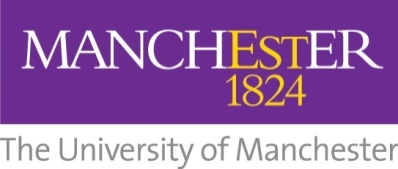 School of Arts, Languages and CulturesModern Hebrew Beginners (MEST10212) Application FormThis form is to be completed by members of the public only.Data protection:  The University of Manchester requires the information you provide on this form for educational and support purposes. Your personal data will be processed in accordance with the University's registration and current data protection legislation in the UK.Please email your application form and all relevant attachments to: gemma.mccabe@manchester.ac.uk The closing date for applications is 14 January 2016.  Please contact us or see the website for confirmation of the tuition fee. (Fees covered if invited via Manchester Centre for Jewish Studies.)If you have answered ‘None of the above’ to the last question, you must fulfil the following English language requirements.  Please provide the relevant certificate with your application.  Please note:  Some English language test results are only valid for two years. Your English language test report must be valid on the start date of the course.Please email your application form and all relevant attachments to: gemma.mccabe@manchester.ac.uk The closing date for applications is 14 January 2016.Part A:  Personal InformationPart A:  Personal InformationPart A:  Personal InformationSurnameGiven Name(s)TitleGenderMaleFemaleDate of Birth (day/month/year)NationalityCountry of birthCountry of residenceCountry of citizenshipCorrespondence address (including country and postcode)Email addressTelephone numberPart B:  English Language ProficiencyPart B:  English Language ProficiencyPart B:  English Language ProficiencyPlease tick which statement applies to you:English is my first language.Please tick which statement applies to you:English is not my first language, but I live in an English speaking country and / or I speak English in my work.Please tick which statement applies to you:None of the above (please answer the next question).IELTS overall score of 6.5 with a minimum of 5.5 in each component.TOEFL iBT overall score of 90 with 17 in listening, 18 in reading, 20 in speaking and 17 in writing.Cambridge CAE grade B or CPE grade C.Part C:  Previous experience of HebrewPart C:  Previous experience of HebrewIf you have any previous knowledge of Hebrew, please provide a brief description. Please note:  Some previous knowledge of Hebrew, such as the alphabet and a little ability to read, is acceptable; but the course is designed for beginners.Part D:  Further informationPart D:  Further informationPart D:  Further informationDo you have a disability or health condition?NoDo you have a disability or health condition?YesDo you have a disability or health condition?If yes, please provide further information:Part E:  DeclarationPart E:  DeclarationI confirm that the information above is true, complete and accurate, and no information or other material requested has been omitted.  If applicable, please confirm here if you have provided a copy of your English language level certificate with your application form.